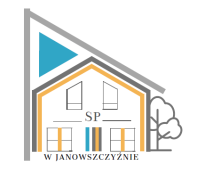 30.10– 03.11.202330.10– 03.11.202330.10– 03.11.202330.10– 03.11.2023PNBUŁECZKAMASŁOWĘDLINASER ŻÓŁTYOGÓREKHERBATA Z MIODEMZUPA  JARZYNOWACHLEB PSZENNY/ŻYTNIPULPET W SOSIE POMIDOROWYMKASZA BULGURSAŁATA LODOWA ZE SZCZYPIOREM I ŚMIETANĄ SOK JABŁKOWYKISIEL DO PICIA HERBATNIKIOWOCALERGENY: GLUTEN, MLEKO I PRODUKTY POCHODNE, SELERALERGENY: GLUTEN, MLEKO I PRODUKTY POCHODNE, SELERALERGENY: GLUTEN, MLEKO I PRODUKTY POCHODNE, SELERALERGENY: GLUTEN, MLEKO I PRODUKTY POCHODNE, SELERWTZUPA MLECZNABUŁECZKAOWOCZUPA OGÓRKOWA CHLEB PSZENNY/ŻYTNI FILET Z KURCZAKA ZAPIEKANY ZE SZPINAKIEM I SEREMRYŻSURÓWKA Z KAPUSTY PEKIŃSKIEJHERBATA Z CYTRYNĄTOSTY Z DŻEMEMKAKAOOWOCALERGENY: GLUTEN, JAJA, MLEKO I PRODUKTY POCHODNE, SELERALERGENY: GLUTEN, JAJA, MLEKO I PRODUKTY POCHODNE, SELERALERGENY: GLUTEN, JAJA, MLEKO I PRODUKTY POCHODNE, SELERALERGENY: GLUTEN, JAJA, MLEKO I PRODUKTY POCHODNE, SELERŚRDZIEŃ WOLNYCzwJAJECZNICA ZE SZCZYPIORKIEMCHLEB PSZENNY/ŻYTNIMASŁOKAWA ZBOŻOWA Z MLEKIEMZUPA GULASZOWACHLEB PSZENNY /ŻYTNIMAKARON Z SEREM I MUSEM TRUSKAWKOWYMHERBATA Z MIODEMBUŁKA CHAŁKASEREK WANILIOWY/KAKAOWYHERBATAOWOCALERGENY: GLUTEN, JAJA, MLEKO I PRODUKTY POCHODNE, SELERALERGENY: GLUTEN, JAJA, MLEKO I PRODUKTY POCHODNE, SELERALERGENY: GLUTEN, JAJA, MLEKO I PRODUKTY POCHODNE, SELERALERGENY: GLUTEN, JAJA, MLEKO I PRODUKTY POCHODNE, SELERPTPŁATKI OWSIANE   NA MLEKUOWOC ZUPA POMIDOROWA Z MAKARONEMCHLEB PSZENNY/ŻYTNIPALUSZKI RYBNE Z FILETA/FILET Z SEREM ZIEMNIAKIOGÓREK KISZONY Z CEBULKĄKOMPOT WIELOOWOCOWY CIASTO MARCHEWKOWESOK JABŁKOWO-GRUSZKOWYALERGENY: GLUTEN, JAJA, MLEKO I PRODUKTY POCHODNE, SELERALERGENY: GLUTEN, JAJA, MLEKO I PRODUKTY POCHODNE, SELERALERGENY: GLUTEN, JAJA, MLEKO I PRODUKTY POCHODNE, SELERALERGENY: GLUTEN, JAJA, MLEKO I PRODUKTY POCHODNE, SELER